              TRÍCH LỤC CV CÁ NHÂN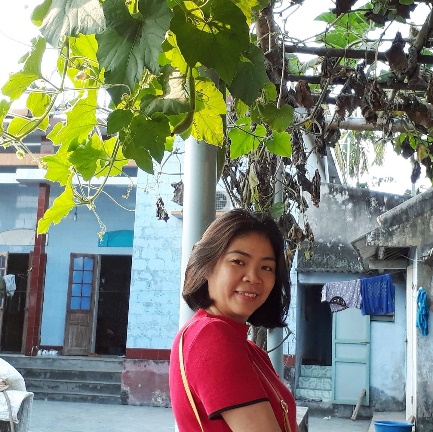 Họ và tên: Trần Thị HồngChức vụ chuyên môn (ghi cụ thể từ phụ trách bộ môn trở lên): Giảng viên thỉnh giảng Học viện Phụ nữ Việt NamHọc hàm, học vị (ghi rõ chuyên ngành kèm theo. Nếu chuyên ngành thạc sĩ và tiến sĩ không giống nhau thì ghi đầy đủ): Tiến sỹ Xã hội học.Chức danh khoa học (tham gia HĐ trường/HĐKH&ĐT/HĐNCKH): Kinh nghiệm công táca. Cơ quan công tác: Viện Nghiên cứu Gia đình và Giớib. Số thạc sỹ/nghiên cứu sinh đã hướng dẫn bảo vệ thành công: 01Khả năng ngoại ngữ: tiếng Anh          Mức độ: KháCác công trình nghiên cứu khoa học, tài liệu, bài giảng tiêu biểu (ghi cụ thể)Đề tài: Quyền được đối xử công bằng và đảm bảo an toàn của lao động nữ ở cá doanh nghiệp tại Việt Nam. (2017)Để tài: Giải pháp phát huy vai trò của cán bộ nữ nghiên cứu khoa học của Viện Hàn lâm Khoa học xã hội Việt Nam. (2017)Đề tài: Vai trò và địa vị kinh tế của người phụ nữ qua công việc gia đình (2015-2016).Đề tài: Giới và chính trị nhìn từ chiều cạnh thể chế, văn hóa và hội nhập quốc tế (2015)Đề tài: Văn hóa và lối sống của thanh niên Hà Nội qua một số cuộc nghiên cứu gần đây. (2014)Đề tài: Hôn nhân xuyên biên giới và phát triển xã hội và kinh tế đến bạo lực gia đình hiện nay (2014-2015)Đề tài: Bạo lưc đối với người cao tuổi ở Việt Nam: Một số vấn đề đặt ra (2013)Đề tài: Biến đổi quan hệ giới trong gia đình trong 10 năm gần đây (2008)Đề tài: Kiến thức phòng tránh thai và quan hệ tình dục trước hôn nhân của vị thành niên và thanh nhiên Hà Nội (2007).